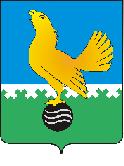 Ханты-Мансийский автономный округ-Юграмуниципальное образованиегородской округ город Пыть-Ях АДМИНИСТРАЦИЯ ГОРОДАтерриториальная комиссия по делам несовершеннолетних и защите их прав                                                                                                  www.pyadm.ru e-mail: adm@gov86.org                                                                                                                                                 e-mail: kdn@gov86org.ruг.   Пыть-Ях,  1 мкр.,  дом  № 5,  кв.  № 80                                                                           р/с 40101810900000010001                                                                                                                                               Ханты-Мансийский автономный округ-Югра                                                                             УФК по ХМАО-ЮгреТюменская      область     628380                                               МКУ Администрация г. Пыть-Яха, л\с 04873033440)тел.  факс  (3463)  46-62-92,   тел. 46-05-89,                                              РКЦ Ханты-Мансийск г. Ханты-Мансийск42-11-90,  46-05-92,  46-66-47                                                                                   ИНН 8612005313   БИК 047162000                                                                                                                                                                                                                                                                                                                                                                                                                                                                                      ОКАТО 71885000 КПП 861201001                                                                                                                                    КБК 04011690040040000140 П О С Т А Н О В Л Е Н И Е 22.06.2016                                                                                                                     № 265О мерах по предупреждениюнемедицинского потреблениянесовершеннолетними наркотическихсредств и психотропных (одурманивающих)веществ, а также раннему выявлениюфактов употребления несовершеннолетнимивеществ, представляющих угрозу ихжизни и здоровьюЗал заседаний администрации города Пыть-Яха, в 14 часов 30 минут (сведения об участниках заседания указаны в протоколе заседания территориальной комиссии).	Заслушав и обсудив информацию ОМВД России по городу Пыть-Ях, БУ ХМАО-Югры «Пыть-Яхская окружная клиническая больница», департамента образования и молодежной политики,  отделов: по культуре и искусству, физической культуре и спорту о мерах по предупреждению немедицинского потребления несовершеннолетними наркотических средств и психотропных (одурманивающих) веществ, а также раннему выявлению фактов употребления несовершеннолетними веществ, представляющих угрозу их жизни и здоровью, территориальной комиссией по делам несовершеннолетних и защите их прав установлено:	 В период с 19.10.2015 года по 20.05.2016 года в образовательных организациях города проводилось добровольное социально-психологическое тестирование на предмет выявления немедицинского потребления наркотических средств и психотропных веществ несовершеннолетними обучающимися, а также профилактические медицинские осмотры в целях раннего выявления незаконного потребления наркотических средств и психотропных веществ среди обучающихся 6-11 классов.	Добровольное социально-психологическое тестирование прошли 1871 обучающийся. Профилактические медицинские осмотры прошли 712 обучающихся 6-11 классов.	В целях профилактики немедицинского потребления наркотических средств и психотропных веществ несовершеннолетними обучающимися в образовательных организациях в течение 2015-2016 учебного года проводились классные часы, родительские собрания, беседы и лекции. С обучающимися, состоящими на внутришкольном учете, проведены индивидуальные беседы.	На 01.06.2016 года на учете у врача психиатра-нарколога состоит 9 несовершеннолетних с эпизодическим употреблением одурманивающих веществ, 6 несовершеннолетних с эпизодическим употреблением алкогольной и спиртосодержащей продукции. Несовершеннолетние с эпизодическим употреблением наркотических средств не зарегистрированы.	Участковой службой детской поликлиники рассылаются приглашения на прием к врачу психиатру-наркологу для медицинского осмотра и дальнейшего наблюдения несовершеннолетним и их законным представителям, попавшим в поле зрения по фактам употребления алкогольной и спиртосодержащей продукции.	Учреждения культуры проводят активную работу с несовершеннолетними, направленную на профилактику наркомании и потребления психотропных веществ, формируя у молодёжи убеждения престижности здорового поведения и воспитания потребности в здоровом образе жизни. Проводятся такие мероприятия как: торжественное открытие Года детства, вокальный конкурс среди детей и подростков «Голоса России», игровая программа «Азбука безопасности», устный журнал «Формула здоровья». МАУК «Центральная библиотечная система» совместно с молодежным общественным движением «Активист» проводятся акции в общественном транспорте «Просто скажи «Нет!». 	С января 2016 года в отделе обслуживания Центральной городской библиотеки начала работу постоянная книжная выставка «Я за здоровый образ жизни», которая обновляется в течение года.	В учреждениях культурно-досугового типа работают 17 детских клубных формирования, которые посещает 387 несовершеннолетних.	Всего учреждениями культуры в первом полугодии 2016 года проведено 24 профилактических мероприятия, которые посетили 1738 человек.	Информация о проводимых учреждениями культуры мероприятиях регулярно размещается в еженедельнике «Новая Северная газета» в рубрике «Афиша недели», на официальных сайтах учреждений, официальном сайте администрации города и в социальных сетях.  На основании вышеизложенного, руководствуясь п. 13 ст. 15 Закона Ханты-Мансийского автономного округа-Югры от 12.10.2005 № 74-оз «О комиссиях по делам несовершеннолетних и защите их прав в Ханты-Мансийском автономном округе-Югре и наделении органов местного самоуправления отдельными государственными полномочиями по созданию и осуществлению деятельности комиссий по делам несовершеннолетних и защите их прав»,ТЕРРИТОРИАЛЬНАЯ КОМИССИЯ ПОСТАНОВИЛА:Информацию о мерах по предупреждению немедицинского потребления несовершеннолетними наркотических средств и психотропных (одурманивающих) веществ, а также раннему выявлению фактов употребления несовершеннолетними веществ, представляющих угрозу их жизни и здоровью,  принять к сведению.Начальнику отдела по осуществлению деятельности территориальной комиссии по делам несовершеннолетних и защите их прав администрации города Пыть-Ях (А.А. Устинов):Направить в срок до 24.06.2016 г. руководителям органов и учреждений системы профилактики безнадзорности и правонарушений несовершеннолетних проект сводного плана мероприятий на 2016-2017 учебный год, направленных на профилактику правонарушений и преступлений, связанных с незаконным оборотом наркотических средств, для изучения и внесения (при необходимости) дополнений и изменений (проект плана прилагается).Руководителям органов и учреждений системы профилактики безнадзорности и правонарушений несовершеннолетних:в срок до 28.06.2016 г. изучить проект сводного плана и направить (при необходимости) предложения о внесении в него изменений и дополнений.Председательствующий на заседаниипредседатель территориальной комиссии                                                          В.П. Бойко